Информацияо результатах проведения контрольного мероприятия «Проверка целевого и эффективного использования бюджетных средств, выделенных на реализацию подпрограммы «Обеспечение жильем молодых семей в Брянской области» государственной программы «Социальная и демографическая политика Брянской области» за 2020-2021 годы» (совместное с Контрольно-счетной палатой    Брянской области)	Контрольное мероприятие «Проверка целевого и эффективного использования бюджетных средств, выделенных на реализацию подпрограммы «Обеспечение жильем молодых семей в Брянской области» государственной программы «Социальная и демографическая политика Брянской области» за 2020-2021 годы» (совместное с Контрольно-счетной палатой    Брянской области) проведено в соответствии с пунктом 2.2.1.1 плана работы Контрольно-счетной палаты Брянской области на 2022 год и пунктом 2.1.1. плана работы Контрольно-счетной палаты Жирятинского района на 2022 год.         Период проведения: с 25 января по 4 марта 2022 года.     Предмет контрольного мероприятия: предоставление и использование социальных выплат молодым семьям на приобретение жилого помещения или создание объекта индивидуального жилищного строительства.По результатам контрольного мероприятия установлено следующее.Администрация Жирятинского района в соответствии с Уставом Жирятинского муниципального района Брянской области является органом местного самоуправления, осуществляет исполнительно-распорядительные функции при решении вопросов местного значения.Администрация Жирятинского района осуществляет свою деятельность в соответствии с Конституцией Российской Федерации, федеральным законодательством и законодательством Брянской области, Уставом Жирятинского муниципального района Брянской области принятого постановлением Жирятинского районного Совета народных депутатов от 26.01.2007 № 3-165, Положением об администрации Жирятинского района, утвержденным решением Жирятинского районного Совета народных депутатов от 30.10.2014 № 5-35, иными муниципальными правовыми актами.В соответствии с Уставом к вопросам местного значения Жирятинского муниципального района относится организация и осуществление мероприятий межпоселенческого характера по работе с детьми и молодежью.Правом первой подписи в проверяемом периоде обладал глава администрации Жирятинского района Антюхов Леонид Алексеевич. Правом второй подписи пользовалась начальник отдела учета и отчетности администрации Жирятинского района Столярова Татьяна Ивановна.	В проверяемом периоде работой молодежной политики занимался инспектор по культуре, делам семьи и молодежи Коновалова Галина Александровна.Проведенной проверкой установлены нарушения и недостатки: нарушения при выполнении или невыполнение государственных (муниципальных) задач и функций государственными органами и органами местного самоуправления; нарушение порядка обеспечения открытости и доступности сведений, содержащихся в документах, равно как и самих документов государственных (муниципальных) учреждений путем размещения на официальном сайте в информационно-телекоммуникационной сети «Интернет» или средствах массовой информации.Информационные письма и отчет о результатах контрольного мероприятия направлены в Жирятинский районный Совет народных депутатов, главе Жирятинского района. В адрес начальника муниципального казенного учреждения «Единая дежурная диспетчерская служба Жирятинского района» направлено представление об устранении выявленных нарушений и недостатков.Председатель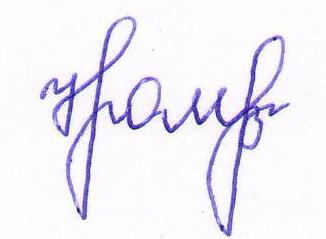 Контрольно-счетной палатыЖирятинского района 	                                                                 Н.В. Хромая